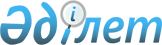 Некоторые вопросы акционерного общества "Казагрэкс"Постановление Правительства Республики Казахстан от 14 сентября 2011 года № 1059

      Правительство Республики Казахстан ПОСТАНОВЛЯЕТ:



      1. Передать в оплату размещаемых акций акционерного общества "Казагрэкс" имущество сертификационных центров по экспертизе качества хлопка-волокна, расположенных в Южно-Казахстанской области, согласно прилагаемому перечню.



      2. Комитету государственного имущества и приватизации Министерства финансов Республики Казахстан совместно с Министерством сельского хозяйства Республики Казахстан в установленном законодательством порядке принять меры, необходимые для реализации настоящего постановления.



      3. Настоящее постановление вводится в действие со дня подписания.      Премьер-Министр

      Республики Казахстан                       К. Масимов

Приложение         

к постановлению Правительства 

Республики Казахстан     

от 14 сентября 2011 года № 1059

     Перечень имущества сертификационных центров по экспертизе

     качества хлопка-волокна передаваемых в оплату размещаемых

               акций акционерного общества "Казагрэкс"
					© 2012. РГП на ПХВ «Институт законодательства и правовой информации Республики Казахстан» Министерства юстиции Республики Казахстан
				№НаименованиеГод ввода,

приоб-

ретенияИнвентар-

ный номерОбщая

площадь,

кв.м.Коли-

чество,

штук1.Помещения под

лаборатории, в том

числе:город Туркестан1)здание 200519-307-021-144338,602)земельный участок19-307-021-1440,0687 гагород Жетысай3)здание 200619-303-005-446219,734)земельный участок19-303-005-4460,075336

гагород Шымкент5)здание 199619-309-044-8133506)земельный участок19-309-044-8130,0770 га7)хозяйственная постройка96,82.Мебель, в том числе:1)стол руководителя200600001-0000222)стол компьютерный200600003-0000743)стол офисный200600008-00030234)шкаф для одежды200600031-0003775)шкаф для документов200600038-00052156)спецмебель и стеллажи

для комнат для хранения

образцов хлопка-волокна200600053-0005867)специальный стол для

классерской комнаты200600059-0006138)специальная

лабораторная мебель200600062-0006439)стул «Изо»200600065-001044010)кресло руководителя

«Директор»200600221-00223311)офисное кресло

«Престиж»200600104-001343112)сейф марки «Diplomat

060»200600135-0013733.Оргтехника в том числе:1)компьютер (системный

блок) Intel Pentium 4

(531) 3,0/DDR 512/HDD

80/VC 128200600138-0014362)монитор 17 Samsung

SM740BF200600144-0014963)мышь Mouse Optical

Genius NETSCROLL200600150-0015564)клавиатура Key Board

Asus200600156-0016165)сетевое оборудование

Ethernet Switch X-net

SH-9005PE 5-PORT20060016216)Ноутбук Aser Aspire

5683WLMi Core2 Duo

T5500(1.66G)/ 15/

471024 DD Rl 1/120 Sata20060016317)факсовый аппарат

«PANASONIC KX-FT934CA»200600164-0016748)множительная техника

«CANON»200600168-0017149)телефонный аппарат

«PANASONIC KX-TS2565RU»200600172-001861510)кассовый аппарат

"Меркурий 115Ф"200600240-00242311)принтер «HP LaserJet

1320»200600187-00192612)тонер «IR 2016J»200600193-00196413)картридж HP LJ 1320200600203-00217154.Бытовая техника в том

числе:1)холодильник для

хранения хим. реактивов

«Свияга 513-4»200600197-0020262)обогреватель (масляный

радиатор ORF-20-09)200600243-00244863)кондиционеры CHIGO 25200600225-0022624)кондиционеры CHIGO 35200600227-0023045)кондиционеры CHIGO 51200600231-0023666)кондиционеры CHIGO 61200600237-0023935.Лабораторное

оборудование, в том

числе:1)автоматизированная

измерительная система

для оценки качества

волокна хлопковой марки

HVI 1000 М 700 (3

комплекта запасных

частей, список

прилагается)200600218-0022032)система температурного

режима и влажности (2

комплекта запасных

частей)200600672-006732 ком-т3)сушильный шкаф

(695x650x1580)200600244914)измерительные приборы

(термометры,

психрометр)200600250-00304555)весы электронные CAS200600305-0030956)стеллажи для образцов200600366-00415507)компрессор воздушный200600668-0066928)фильтр для очищения

воздуха от влаги и

масла200600670-0067129)осушитель воздуха200600666-00667210)металлическая корзина

для образцов200600416-006652506.Автотранспорт, в том

числе:1)микроавтобус Toyota

HiAce2006X 371 XX,

ХВ №

0002432412)микроавтобус Toyota

HiAce2006X 372

XX, ХВ №

0002432513)легковой автомобиль

марки ВАЗ 211012006X 354 BZ,

ХВ №

0002432614)легковой автомобиль

марки ВАЗ 211022006X 355 BZ,

ХВ №

0002432717.Прочие: 1)жалюзи, в том числе:

монтаж2006160 п.м.2)потолочные светильники200600310-00359503)рекламные щиты

(300x80 см)200600360-0036234)мини АТС20060036315)перегородки200600364-003652